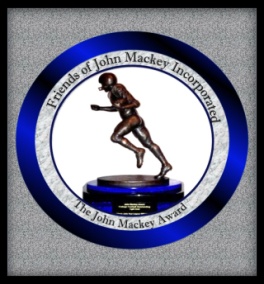 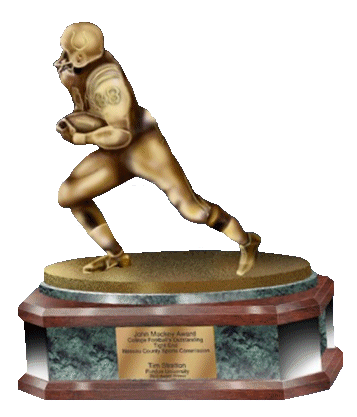 JOHN MACKEY AWARDOUTSTANDING COLLEGIATE TIGHT ENDFOR IMMEDIATE RELEASECONTACT: media@johnmackeyaward.com